European  Synchrotron  Radiation  Facility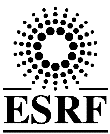 ESRF User Office    -   CS 40220, F-38043 GRENOBLE Cedex 9, France      -Tel: +33 (0)4 7688 2358; email: useroff@esrf.fr; web: http://www.esrf.frHUB Proposal – Detailed Beamline and Beamtime Request for 6 months:Proposal ID:                   Proposal Round:                 Scheduling: HUB Proposal – Detailed Beamline and Beamtime Request for 6 months:Proposal ID:                   Proposal Round:                 Scheduling: HUB Proposal – Detailed Beamline and Beamtime Request for 6 months:Proposal ID:                   Proposal Round:                 Scheduling: HUB Proposal – Detailed Beamline and Beamtime Request for 6 months:Proposal ID:                   Proposal Round:                 Scheduling: HUB Proposal – Detailed Beamline and Beamtime Request for 6 months:Proposal ID:                   Proposal Round:                 Scheduling: HUB Proposal – Detailed Beamline and Beamtime Request for 6 months:Proposal ID:                   Proposal Round:                 Scheduling: Beamline# Shifts
RequestedExperimental technique(s), required set-up(s), measurement strategy, sample details*, beamtime request
(clearly indicate if the sample(s) are confined and if they are pre-prepared or will need preparation/manipulation):Beamline# Shifts
RequestedExperimental technique(s), required set-up(s), measurement strategy, sample details*, beamtime request
(clearly indicate if the sample(s) are confined and if they are pre-prepared or will need preparation/manipulation):Beamline# Shifts
RequestedExperimental technique(s), required set-up(s), measurement strategy, sample details*, beamtime request
(clearly indicate if the sample(s) are confined and if they are pre-prepared or will need preparation/manipulation):Beamline# Shifts
RequestedExperimental technique(s), required set-up(s), measurement strategy, sample details*, beamtime request
(clearly indicate if the sample(s) are confined and if they are pre-prepared or will need preparation/manipulation):Beamline# Shifts
RequestedExperimental technique(s), required set-up(s), measurement strategy, sample details*, beamtime request
(clearly indicate if the sample(s) are confined and if they are pre-prepared or will need preparation/manipulation):Beamline# Shifts
RequestedExperimental technique(s), required set-up(s), measurement strategy, sample details*, beamtime request
(clearly indicate if the sample(s) are confined and if they are pre-prepared or will need preparation/manipulation):